IV Международный конкурсисследовательских работ школьниковResearch start2021/2022Код конкурса: RS-21/22Роль дидактической литературы в формировании личностных качествВыполнила: МАОУ «Гимназия №33 г.Улан-Удэ»ученица 3 «г» класса Лобсанова Евгения		      	 Научный руководитель: учитель высшей категории	    Дамдинова Туяна БадмацыреновнаУлан-Удэ2022 г.ОглавлениеI.	Введение                                                                                                    стр.3-4II.	Основная часть                                                                                          стр.4-11III.	Заключение                                                                                                стр.12IV.	Список литературы                                                                                   стр.13I.	ВведениеАктуальность темы.Данная работа направлена на проведение обзора  бурятской дидактической литературы и сформированности личностных качеств и ее устойчивости у современных школьников.Посвящена вопросу изучения дидактической литературы бурят и ее роли в педагогике. Знание духовной истории и культуры, в данном случае дидактической литературы, в которой отражен народный опыт воспитания, помогает глубже понять специфику воспитания и лучших качеств человека. Письменные памятники, дидактические произведения бурятского народа «Оюун тγлхюур» (Ключ разума), «Субхашиты» сакья-пандита Гунгажалцана, «Капля рашияны» Р. Номтоева являются первоисточниками народной педагогики. Бурятская дидактическая литература, произведения, написанные в жанре сургаалов, способствовали просвещению бурятского народа. Комментарии-тайлбури были призваны необходимостью раскрывать простому читателю содержащиеся в дидактических сборниках субхашит ссылки на фольклорные и литературные сюжеты. В бурятской дидактической литературе обобщены и отражены вековые педагогические знания народа. Актуальность проблема снижения интереса к учению  и увеличение случаев девиатного поведения в школьной среде подвигло нас к поиску средств влияния на мировоззрение учащихся. Мы полагаем, что педагогические возможности бурятской дидактической литературы  как этнокультурного элемента не исследованы и не используются. Целью исследования является пробудить интерес к дидактической литературе бурятского народа и использовать ее как  мотивирующее средство формирования личностных качеств школьника, в частности, на примере произведения Р. Номтоева «Капля рашияны». Исследование литературного творчества ученого,  писателя, философа и педагога Ринчена  Номтоева.Для достижения цели проекта нам необходимо решить следующие задачи:1) Изучить биографию просветителя.3) Раскрыть содержание произведения Р.Номтоева «Капля рашияны» в аспекте формирования личностных качеств школьника.Объект исследования: дидактическая литератураПредмет исследования: произведение Р. Номтоева «Капля рашияны»Методы исследования: Для решения поставленных задач использованы следующие методы:•	Метод теоретического анализа: изучение специальной литературы, периодической печати, интернет-ресурсы.•	Частично-поисковый метод: работа в Национальной библиотеке г. Улан-Удэ.II. Основная частьПонятие дидактическая литература.В современной науке дидактическое (от греч. - ШакМоэ - поучительный) означает выражение моральных, научных суждений, мистического опыта для нравственного воспитания, обучения, духовного наставления.Как известно, дидактическая литература -это литература назидательная, воспитательная, основанная на религиозно-философских традициях и содержащая систему правил поведения и образцов для подражания. Дидактическая литература достигает своей цели, «популяризируя систему осуждений или одобрений тех или иных поступков и их мотиваций, направленной на создание устойчивых стереотипов действия и поведения в типичных для данного общества жизненных ситуациях».Наряду с устными, традиционно передаваемыми из поколения в поколение представлениями о правилах и нормах поведения, в обществе появляются дидактические произведения, служившие не только для проповедей буддийских истин, но и своеобразными вспомогательными учебными пособиями: «Ключ разума»- «Оюун тулхюур» неизвестного автора, «Капля рашияны», переведенный с санскрита Р. Номтоевым.Основные вехи жизни и деятельности Р.Номтоева. По одной версий годом рождения Ринчена Номтоева  называют 1820-ый год.  Об этом говорится в послужном списке Ринчена Номтоева, составленном в августе 1865 « голове Худайского рода Хоринских бурят - 45 лет»  Или 1821-ый год, если считать утробный год, как принято у бурят. Родился в селе Эрхирик  Заиграевского района. До 6-7 лет рос в родительском доме. 6-7 лет учился в русской средней школе в г. Верхнеудинске. Знаменательно то, что отец, Голова Худайского рода, понимая, что будущее бурятского народа в рамках государственности России зависит от просвещения, приложил все усилия для обучения своего сына. Ринчен Номтоев в свою очередь также понимал это и приложил все усилия, чтобы стать одним из первых просвещенных людей бурятского народа и сделавший очень много для просвещения простых людей. Стал послушником Шолотского  дацана, основанного в 1825г. и ставшего крупнейшим центром по изучению медицины, философии, восточных языков и письменности. Ринчен Номтоев овладел тибетским, манчжурским, индийским (санскрит) языками и письменностью. В Цугольском дацане в Аге под руководством  Дандарова – основателя и первого настоятеля дацана (известного  под именем Лубсана Дондоба) совершенствовал восточные языки,  и можно сказать, овладел ими в совершенстве. 2 декабря 1849 г. Р.Номтоев возведен хамбо ламой в сан Гэлуна.16 января 1857г губернатором  Восточной Сибири назначен Ширетуем Цолгинского дацана. Именно здесь он проявил себя как педагог и просветитель. 1859г По инициативе Р.Номтоева создано Цолгинское бурятское приходское училище1860г Выдержал экзамен и был допущен к исполнению обязанностей учителя,  о чем свидетельствуют архивные материалы. Прослужил в этой должности три года и три месяца. За этот небольшой срок сделано очень много. 1864г Р.Номтоев составил «Самоучитель русского языка» и «Русскую азбуку для бурят-монгольских детей»,  изданного в г. Казани тиражом 400 экземпляров. Педагогическая деятельность Р. Номтоева была положительно одобрена Министерством  народного просвещения России, об этом свидетельствует аттестат-характеристика, составленный смотрителем училищ Верхнеудинского округа Григорием Машинским. Смотритель училищ дал учебнику Р.Номтоева и педагогической деятельности педагога  высокую оценку и рекомендации к дальнейшему использованию в практике обучения. В 1865г. Р.Номтоев приезжает на родину в с.Эрхирик. В собственном доме на свои средства открывает частную школу для обучения детей грамоте. 3. Литературное творчество Ринчена Номтоев.	Дидактическая литература, истоки которой относятся еще к XIII - XIV вв., достигает своего апогея в XIX в.  Для этого времени характерно обилие произведений поучающего характера, в которых запечатлены нравственно-этические идеалы и нормы поведения народа, без которых немыслимы формирование и функционирование самобытной национальной культуры. Первые произведения бурятской дидактической поэзии появились во второй половине XIX в. и представлены трудами Лобсан Галдан-римпоче, Эрдэни-Хайбзун Галшиева, Доржи Данжинова, Галсан-Жимба Дылгырова. Данный жанр  интересен потому, что именно в нем происходит отбор средств и способов типизации, сохранения и передачи нравственного и житейского опыта. Притчи и сказки о животных. 	Р.Номтоев прилагал все возможные способы для просвещения народа и прекрасно понимал, что необразованное большинство населения не могло освоить научные труды ученого. Вся мудрость и сила ума Р.Номтоева заключается в том, что он сам пошел навстречу народу. Простым аратам были нужны книги  интересные, захватывающие, близкие по своему содержанию и духу к народному творчеству	Произведения писателя представляют собой дидактические произведения: сказки, басни, притчи, рассказы, переведенные, переосмысленные, дополненные в духе устного народного творчества, являющиеся по сути произведениями самого писателя. 	Для того чтобы сложные в философском плане произведения ученых были понятны и доступны массовому читателю,  Р.Номтоев подбирал лучшие образцы литературы Востока: индийский эпос «Рамаяна», «Панчататра». Произведения, написанные Р. Номтоевым, читались легко и были очень поучительны и просты в понимании. Они переписывались, по ним обучались многие поколения бурятских и монгольских учащихся. На наш взгляд, эти произведения актуальны и в наше время, но недостаточно используются в современной  практике. Притчи Ринчена Номтоева представляют собой комментарии к четверостишиям «Капли Рашияны». Для пояснения комментария Ринчен Номтоев приводит примеры из тибетских, индийских сказок и притч. Далее притча заключается моральным поучением. Из 14 комментаторских примеров первой части «Комментариев Ринчена Номтоева» половина представляет собой притчи о животных, сюжеты которых заимствованы их индийского фольклора.  В притчах  Ринчена Номтоева героями являются мышь, обезьяна, лиса, слон, кот, лев, черепаха, ястреб, куропатка и другие животные. Кроме этого в этих произведениях наряду с животными выступает и человек. В них мы наблюдаем, что мир животных устроен подобно миру человеческому. У них есть цари, притесняемые, униженные. 	Приведем примеры притч о животных по следующей схеме:1. четверостишие из Рашияны2. комментарий-притча Ринчена Номтоева3. мораль, сентенция.•	           Подобно яркому солнцу, освещающему весь мир,                       Следует помогать великим и малым, не делая различий.          Они, помня о благодеянии, ответят добром,                      Подобно маленькой мышке, поднявшей слона из ямы.•	Слон вытащил из глубокой ямы мышку, упавшую туда. Мышь пообещала отблагодарить слона за помощь, но слон пренебрег ее словами, говоря, какая может быть ему польза от такого маленького существа. Прошло некоторое время, слон упал в глубокую яму и не в силах подняться кричал от боли. Мышь, собрав своих сородичей, подкопала вместе с ними землю так, чтобы слон смог повернуться и подняться.•	Мораль. Помогай всем живым существам, не делай различий между высоким и низким, великим и малым. Совершенное тобою добро вознаградится. Мудрый найдет способ помочь другому. Поэтому учись!В этих примерах притч Р. Номтоева мы наблюдаем, как автор в своей сентенции призывает людей быть мудрыми, наставляет учиться. Ведь именно учение и познание может, по мысли автора, поднять человека на высоты духа. Данная сентенция была и будет актуальной во все времена, ведь образованный человек в своем стремлении к познанию совершенствует и свой дух, волю.А в следующей притче мораль, на наш взгляд, содержит мысль о том, что истинно, а что ложно. •	Некоторые глупцы, склонные к низким грехам,            Стремятся выдать свое дурное поведение за праведность            И в своем корыстолюбивом стремлении к обману            Подобны черепахе, которая обманывала птиц, выставив зубы.•	Лежа в грязи и выставив свои белые зубы, хитрая черепаха ловила и поедала бедных птичек, которые пытались клевать ее зубы, приняв их за насекомых. Таким образом попался в зубы черепахе и царь птичек, но сумел обмануть ее и выбраться живым. Птицы, предупрежденные им, перестали там собирать насекомых. Черепаха же, лишившись пищи, отправила змею сказать птичкам, что она приняла обет не лишать жизни живых существ. Тогда царь птичек промолвил: «Передай черепахе, что я знаю истину и не верю ей». Черепаха пришла в отчаяние.•	Мораль. Не обманывай других и кроме того, если ты умен, не поддавайся обману, подобно птице, которая умела различать, что нужно принять, а что нужно отвергнуть.•	         Маленького, но преисполненного ума  	        Не презирай, хвалясь своей силой.     	       В былые времена заяц со светлым умом                   Сумел погубить зазнавшегося льва.•	Лев- царь зверей – ежедневно пожирал кого-нибудь из животных. Когда очередь дошла до зайца, он заявил, что есть поблизости зверь посильнее льва. Лев от этого пришел в ярость и захотел сразиться с тем зверем. Заяц подвел его к колодцу. Лев, увидев свое отражение на дне, принял его за другого зверя, бросился вниз и разбился насмерть.•	Мораль. Не принижай мудрых, как бы они ни были малы по виду и бедны. Обладая умом и знаниями, можно победить и сильного врага, поэтому учись!	Таким образом, нами представлены примеры литературных произведений Ринчена Номтоева, по жанровым признакам определяемым как притчи. Притча, как известно, это небольшое повествовательное произведение назидательного характера, содержащее религиозное или моральное поучение в иносказательной (аллегорической) форме. Близка к басне, но отличается от неё широтой обобщения, значимостью заключённой в притче идеи. Притча часто используется с целью прямого наставления, поэтому включает объяснение аллегории. Кроме того простота и ясность идей, заложенных в притчах, определяется и адресатом произведений: они обращены скорее всего к молодому поколению, детям. Для детей в доступной форме автор изложил основные свои наставления  в жанре сказок. Так, на основе притчи о льве и зайце создана сказка «Как заяц перехитрил льва». Приведем текст этой сказки.	В давние времена жил царь зверей лев Арсалан. Каждый день он ел по одному животному. Когда пришла очередь зайца, Лев сказал: «какой ты маленький, даже на один зуб не попадешь. Ну что ж поделаешь, раз пришла твоя очередь, придется тебя съесть». На что Заяц отвечал ему: «О, великий царь зверей! Послушайте: тут недалеко появился большой и сильный зверь и готовится на вас напасть». Лев сильно рассердился и в гневе воскликнул: «Где этот зверь, покажи мне его!» Заяц повел его за собой и привел к старому колодцу: «О великий хаан, посмотри в колодец, он там!» Лев заглянул  в колодец, увидел свое отражение и решил, что это и есть тот самый страшный зверь. Тогда лев оскалил зубы, грозно зарычал, шерсть его стала дыбом. В колодце отразилось то же самое. Лев решил, что перед ним грозный соперник и пришел в еще большую ярость и решил напасть на него и прыгнул в колодец. Он захлебнулся и утонул.	Мораль: Мал да удал. Воюй не числом, а уменьем, прояви смекалку. Тогда победишь любого грозного врага, будь он трижды сильнее тебя.	Широкую известность получила сказка «Четверо дружных», актуальная во все времена, несущую идеи высокого гуманизма, миротворчества.    Во всех своих произведениях Р. Номтоев решал высокие и благородные задачи и следовал им сам: 1.	Живи активной и праведной жизнью.2.	Приобретай знания и мудрость.3.	Изучай книги и увеличивай добродетель.4.	Не ленись и постигай науки.Р. Номтоев стоял у истоков зарождения бурятской литературы. Он представляет яркий пример высокого служения делу просвещения простого народа. Для своих современников он был образцом образованности, высоких нравственных начал. В своих трудах он проповедовал вечные идеи милосердия, человеколюбия, порядочности, высмеивал людскую глупость, жадность. После прочтения притч Р. Номтоева, нами было проведено анкетирование среди учащихся нашей школы: сформулировать основную мысль притчи. Ученики 8-9 классов с данным заданием справились намного эффективнее. Знакомство с притчами было впервые, поэтому они вызвали неподдельный интерес.    ЗаключениеКакой должна быть личность, чтобы преодолевать трудности, косность и невежество масс. Он был первый, первопроходец, стремящийся изменить мир. Такие люди всегда в одиночестве.  Прилагая  титанические усилия, вкладывая большой труд, совершают революцию в умах и сердцах людей, они создают благодатную почву для последователей. Их уроки гуманизма, милосердия, мудрости поистине бесценны для подрастающего поколения. 	Таким образом, можно сказать, что произведения дидактической литературы, учившие жить по закону нравственной нормы, педагогические мысли и идеи, заложенные в произведении, могут быть весьма действенным средством воспитания молодого поколения в современных условиях.    Список литературы:1. Баяртуев Б. Д. Жизнь и творчество Ринчена Номтоева // Буддизм и литературно-художественное творчество народов Центральной Азии.-Новосибирск, 1985. С.71-78.2. Дугар-Нимаев Ц. А. Гарчаг Ринчена Номтоева к комментарию «Капли Рашияны» // Тр. БИОН, 1970. Вып. 13. С. 105-108.3. Цыденова Х.Г. Фольклорные традиции дидактической литературы бурят дореволюционного периода (на примере произведения «Оюун тулхюур»)// Вестник Забайкальского государственного университета, №6, 2008 г.4. Чимитдоржиев Ш.Б. «Выдающиеся деятели Бурятии» выпуск №5.5. Шаракшинова Н.О. Бурятское устное народное творчество // Вост.-сиб. книжн. изд-во, Иркутск, 1972, с.80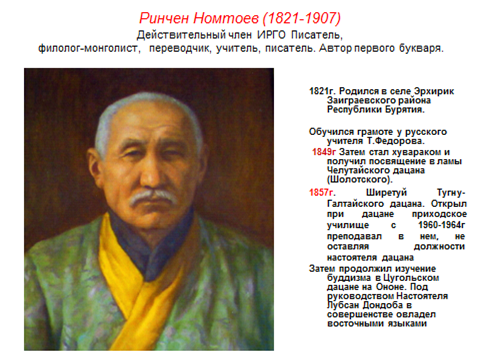 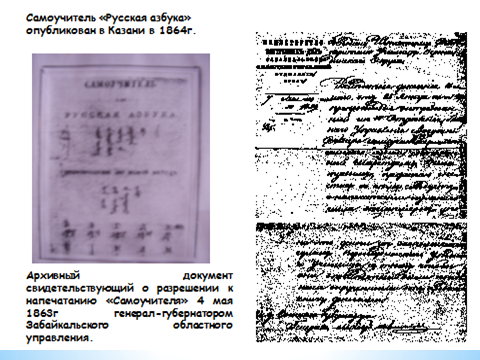 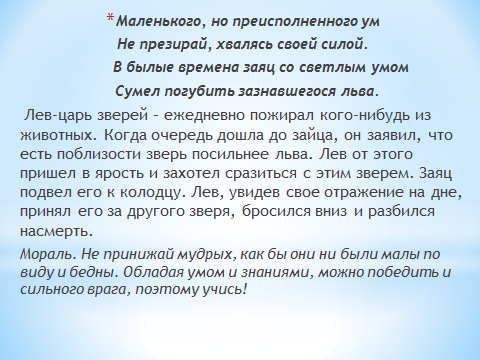 